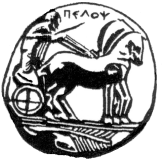 ΠΑΝΕΠΙΣΤΗΜΙΟ  ΠΕΛΟΠΟΝΝΗΣΟΥΣΧΟΛΗ ΚΑΛΩΝ ΤΕΧΝΩΝΤΜΗΜΑ ΘΕΑΤΡΙΚΩΝ ΣΠΟΥΔΩΝΒασιλέως Κωνσταντίνου 21 & Τερζάκη211 00   ΝΑΥΠΛΙΟΤηλ.:27520 96127, 129fax: 27520 96128Ιστοσελίδα: http://ts.uop.gr/e-mail: ts-secretary@uop.gr              tmima_theatrikon_spoudon@uop.grΠΡΟΓΡΑΜΜΑ ΜΕΤΑΠΤΥΧΙΑΚΩΝ ΣΠΟΥΔΩΝ«Δραματική Τέχνη και Παραστατικές Τέχνες στην Εκπαίδευση και Δια Βίου Μάθηση – MAinDrama andPerformingArtsinEducationandLifelongLearning  » (ΠΜΣ – ΔΡΑ.ΤΕ.Π.Τ.Ε.)Δελτίο τύπουΘεατρικό Εργαστήρι για παιδιά5-8 ετών«Ζωή χωρίς φιλία, ουρανός χωρίς ήλιο»Παρασκευή 13 Φεβρουαρίου 2015Ώρα: 18.00Αίθουσα Λήδας ΤασοπούλουΚεντρικά Διδακτήρια ΝαύπλιοΤην Παρασκευή 13 Φεβρουαρίου 2015 και ώρα 18.00, το Μεταπτυχιακό Πρόγραμμα Σπουδών του Τμήματος Θεατρικών Σπουδών του Πανεπιστημίου Πελοποννήσου θα πραγματοποιήσει διαδραστικό θεατροπαιδαγωγικό εργαστήρι με θέμα «Ζωή χωρίς φιλία, ουρανός χωρίς ήλιο» για παιδιά ηλικίας 5-8 ετών, στην αίθουσα Λήδας Τασοπούλου της Σχολής Καλών Τεχνών του Πανεπιστημίου Πελοποννήσου.Το εργαστήρι είναι βιωματικό και τα παιδιά θα έχουν τη δυνατότητα να εκφραστούν με κίνηση, εικαστικά, θέατρο και μουσική. Σε αυτό το εργαστήριο τα παιδιά θα έχουν την ευκαιρία να γελάσουν, να μάθουν, να συμμετάσχουν, να νιώσουν την αξία της φιλίας, να δημιουργήσουν το δικό τους βραχιόλι φιλίας και να το χαρίσουν στον αγαπημένο τους φίλο. Την ομάδα θα εμψυχώσει η μεταπτυχιακή φοιτήτρια Εύα Ατσαλάκη.Η είσοδος είναι ελεύθερη, θα τηρηθεί σειρά προτεραιότητας.  Μπορείτε να δηλώσετε συμμετοχή με γραπτό μήνυμα στο τηλέφωνο: 6972108623.Η Κοσμήτορας της Σχολής Καλών Τεχνών&Πρόεδρος του Τμήματος Θεατρικών Σπουδών του Πανεπιστημίου ΠελοποννήσουΚαθηγήτρια Άλκηστις Κοντογιάννη